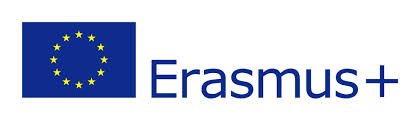 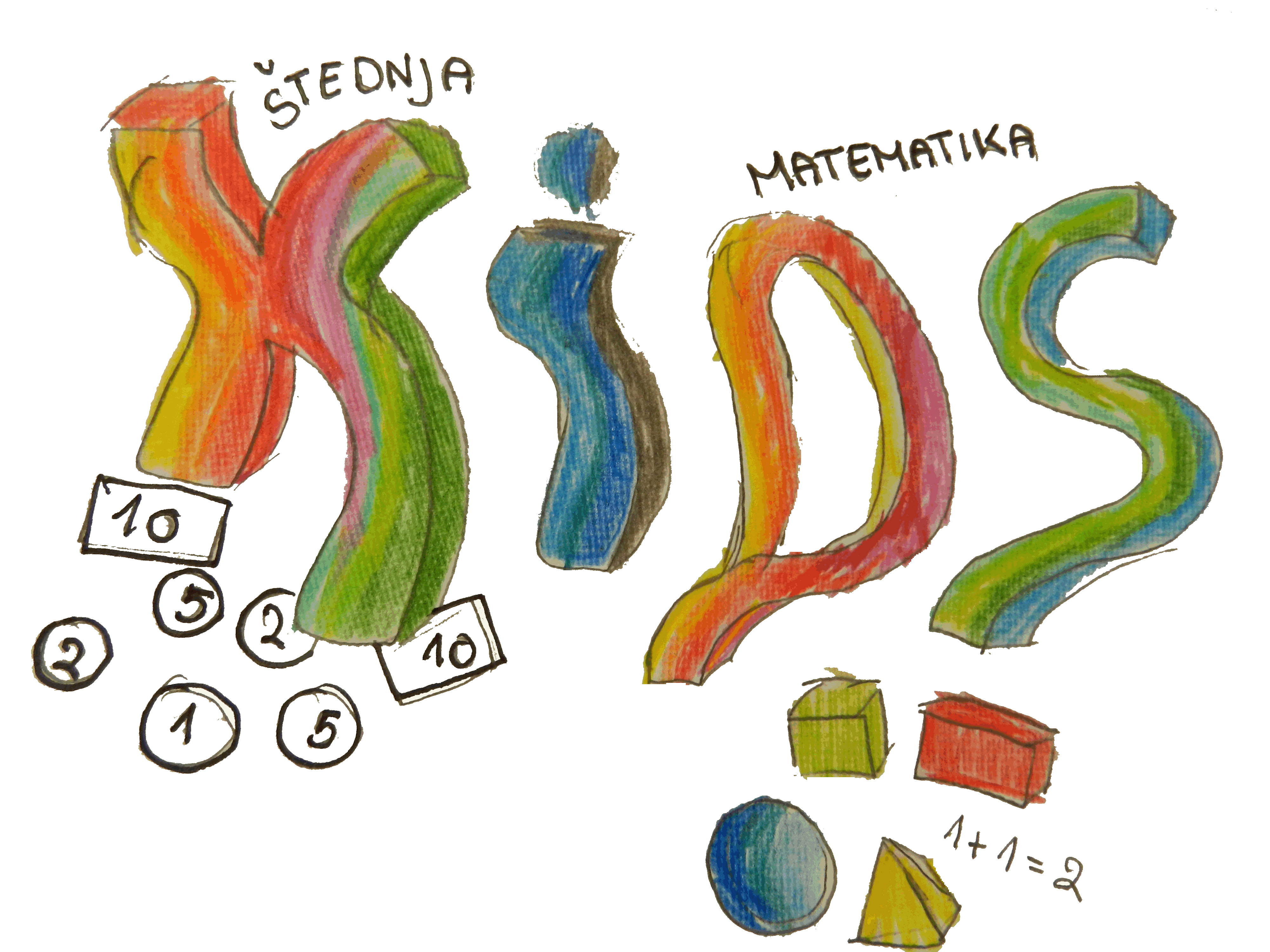 KEEP INVEST DONATE SPEND (KIDS) FICHA DE AVALIAÇÃO*1.Avaliação do workshop 2. Os seus comentários e sugestões*3.O que lhe agradou mais?*4.O que lhe agradou menos?5.  Quais eram as suas expectativas e até que ponto foram satisfeitas?*6.Considerou este workshop útil?7. Outros comentários e sugestões*Requerido                                                                                  InsuficienteSatisfatórioBomMuito BomExcelenteLocalConteúdoDuraçãoInformação sobre o conteúdo do projetoMateriais utilizadosSe o workshop atingiu o seu objetivo  ou nãoInsuficienteSatisfatórioBomMuito BomExcelente